Royal Road Elementary SchoolClassroom Materials for Grade 2 French Immersion 2022-20231 Communication bag (available at Dollarama. Please see picture below.)2 Pencil Cases1 Small Hilroy project books (pages are half plain/half lined – yellow cover)5 Duo-tangs (not the pocket folder duo-tangs) 1 blue, 1 yellow, 1 red, 1 green, 1 orange4 Hilroy Exercise books (32 pages – no coils)5 White Erasers – Staedtler erase best2 Packs of 12 Sharpened pencils (steadtler brand if possible)2 Packages of Crayola colouring pencils2 Packages of Crayola markers (thick)4 Large Glue Sticks (Net WT 40 gm)1 Pair of good quality Steel Blade Scissors1 Fine point Sharpie ( Black)2 Boxes of Kleenex10 Dry erase markers (Expo, Bic or Crayola)1 White board (Dollarama)1 Box of large Ziploc bags1 Ruler1 Pencil Sharpener$32 School fee (Can be paid on School Cash Online or send in a cheque made out to Royal Road Elementary or cash.)1 Bottle of waterINDOOR SHOES (sneakers – non marking soles)**Please do not label your child’s supplies.There may be specific items requested by your child’s homeroom teacher in September.Thank you very much for your cooperation in this matter. 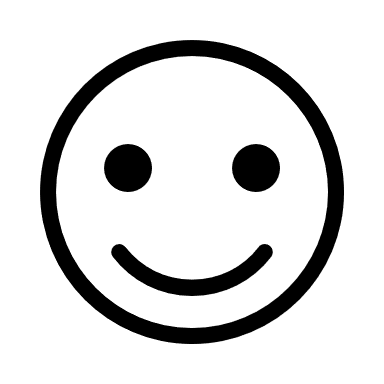 Grade 2 French Immersion Teachers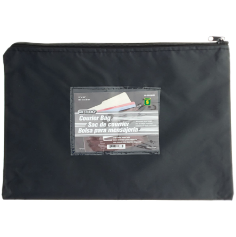 